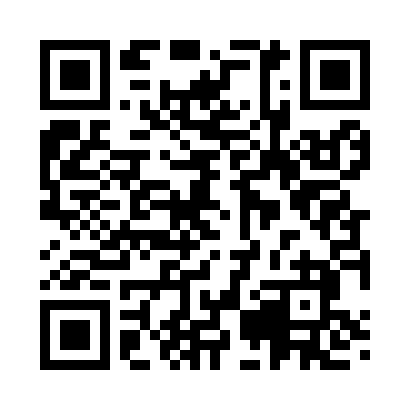 Prayer times for Schultzville, New York, USAMon 1 Jul 2024 - Wed 31 Jul 2024High Latitude Method: Angle Based RulePrayer Calculation Method: Islamic Society of North AmericaAsar Calculation Method: ShafiPrayer times provided by https://www.salahtimes.comDateDayFajrSunriseDhuhrAsrMaghribIsha1Mon3:425:2412:595:028:3410:172Tue3:425:2512:595:028:3410:163Wed3:435:251:005:028:3410:164Thu3:445:261:005:028:3310:155Fri3:455:271:005:028:3310:156Sat3:465:271:005:028:3310:147Sun3:475:281:005:028:3210:138Mon3:485:281:005:028:3210:139Tue3:495:291:015:028:3210:1210Wed3:505:301:015:028:3110:1111Thu3:515:311:015:028:3110:1012Fri3:525:311:015:028:3010:0913Sat3:535:321:015:028:3010:0914Sun3:545:331:015:028:2910:0815Mon3:555:341:015:028:2810:0716Tue3:575:351:015:028:2810:0517Wed3:585:361:015:028:2710:0418Thu3:595:361:025:028:2610:0319Fri4:005:371:025:018:2610:0220Sat4:025:381:025:018:2510:0121Sun4:035:391:025:018:2410:0022Mon4:045:401:025:018:239:5823Tue4:065:411:025:018:229:5724Wed4:075:421:025:008:219:5625Thu4:085:431:025:008:209:5426Fri4:105:441:025:008:199:5327Sat4:115:451:024:598:189:5228Sun4:135:461:024:598:179:5029Mon4:145:471:024:598:169:4930Tue4:155:481:024:588:159:4731Wed4:175:491:024:588:149:46